Домашнее задание по «Сольфеджио» от 14.10, 18.10, 19.10.1) Запишите ноты в указанном цифрами порядке в первой и второй октавах. Не забудьте поставить начальную тактовую черту и скрипичный ключ!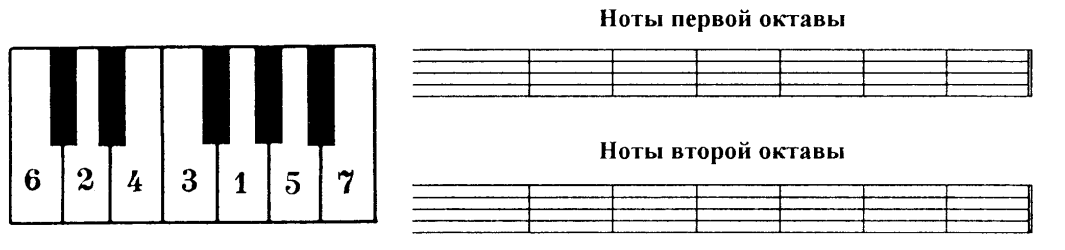 2) Сделайте повышение каждого звука на один полутон с помощью диеза или бекара по образцу.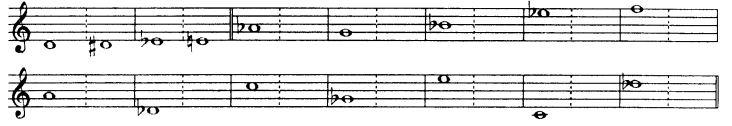 Диез повышает звук на полтона.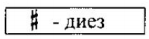 Бемоль понижает звук на полтона.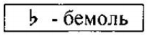 Бекар – это знак отмены действия диеза и бемоля.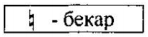 